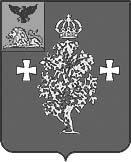 Управление образования администрации Борисовского районаОтдел оценки качества образованияАналитические материалыпо результатам мониторинга учебных достижений обучающихся по окружающему миру в 3-х классах общеобразовательных учреждений Борисовского района в 2018 годуБорисовка, 2018ВведениеВ соответствии с приказом управления образования администрации Борисовского района от 12 февраля  2018 г. № 93 «О проведении мониторинга учебных достижений обучающихся 3, 6, 7 классов по отдельным предметам в общеобразовательных учреждениях Борисовского района»  отдел оценки качества образования управление образования администрации Борисовского района 16 февраля  2018 года провел мониторинг учебных достижений обучающихся по окружающему миру в3-х классах в тестовой форме.Цели мониторинга:развитие единого образовательного пространства района,совершенствование районной системы оценки качества образования, своевременное выявление проблем в образовании и создание условий для их ликвидации.Исследования качества образования  проводились в 13 общеобразовательных организациях Борисовского района. Во всех общеобразовательных организациях с целью обеспечения самостоятельности выполнения работы и получения объективных результатов присутствовали уполномоченные представители управления образования администрации Борисовского района. Проверка работ осуществлялась независимой муниципальной комиссией, состав которой утверждался приказом управления образования администрации Борисовского района.Содержание диагностических работ соответствовало требованиям программ 3-х классов по окружающему миру.Результаты мониторинга учебных достижений обучающихся 3 классовпо окружающему миру в общеобразовательных учреждениях Борисовского районаМониторинг учебных достижений обучающихся по окружающему миру состоял из 16 заданий. Максимальное количество баллов за всю работу – 20 баллов. Мониторинг учебных достижений обучающихся по окружающему миру выполняли 244 обучающихся, что составляет 84% от общего количества учеников 3-х классов общеобразовательных организаций Борисовского района.Абсолютное большинство обучающихся 3-х классов успешно справились с заданиями по окружающему миру. Качество знаний по району составило 87  %. Процент успеваемости – 100 %. Средний балл  16,5 (приложение 1).На «5» работу выполнило 103 обучающихся; на «4» выполнили - 114; на «3» - 27.100% качество знаний показали обучающиеся: МБОУ «Березовская СОШ им. С.Н. Климова», МБОУ «Новоборисовская СОШ им. Сырового А.В.» и МБОУ «Октябрьскоготнянская СОШ».Типичные ошибки, которые допустили обучающиеся:- определение грибов по их внешнему виду;- знание состава продуктов животного происхождения.На основании вышеизложенного можно сделать следующие выводы:анализ успешности выполнения заданий в целом по району позволяет говорить о том, что обучающиеся справились с мониторингом учебных достижений обучающихся;обучающиеся 3-х классов неточны в определении грибов по их внешнему виду и знаниях состава продуктов животного происхождения.Рекомендации:Изучить анализ результатов мониторинга учебных достижений обучающихся по окружающему миру в разрезе Борисовского района до 15.03.2018 года.проанализировать результаты мониторинга учебных достижений обучающихся по окружающему миру в разрезе каждого общеобразовательного учреждения до 19.03.2018 года;на основе проведенного анализа выявить проблемные зоны в подготовке мониторинга учебных достижений обучающихся по окружающему миру, установить их причины  и разработать рекомендации по устранению выявленных проблемных зон до 26.03.2018 года;обсудить результаты мониторинга учебных достижений обучающихся на заседании районного методического объединения учителей окружающего мира, уделив особое внимание анализу причин выявленных проблем,  до 30.03.2018 года;учесть результаты мониторинга учебных достижений обучающихся по окружающему миру при распределении стимулирующей части фонда оплаты труда и выдвижении педагогов на присвоение квалификационной категории.Приложение 1.Сводный отчет о результатах районного мониторинга учебных достижений обучающихся по окружающему миру в 3 классах  муниципальных бюджетных общеобразовательных учреждений Борисовского района№ п/пНаименование МОУУчителькол-во уч-ся выполнявших работусредняя отметка за к/рсредний баллmax баллmin баллкол-во "2"кол-во "3"кол-во "4"кол-во "5"качество знаний (в %)успеваемость (в %)1МБОУ "Борисовская СОШ № 1 им. А. М. Рудого"13аМельничук С.И.174,216,119120110694,110013бЮдова Е.А.234,316,9201303101086,910013вМамай Л.В.244,517,520120191495,810012МБОУ "Борисовская СОШ № 2"3аЧеркашина Н.В.194,216,119120112694,71003бМамонтова С.Г.194,316,41913037984,21003вКарпенко З.И.124,3171913016591,61003МБОУ "Борисовская СОШ им. Кирова"Сиротенко Н.В.83,815,118130251751004МБОУ "Борисовская ООШ № 4"Котенко Г.Е.21415,120120413480,91005МБОУ "Березовская СОШ им. С. Н. Климова"Бугаева Л.И. 104,517,1201400551001006МБОУ "Грузсчанская СОШ"Соловьева Н.В.154,216,41913019593,31007МБОУ "Крюковская СОШ"Балабанова В.А.124,417,72013015693,31008МБОУ "Новоборисовская СОШ имени  Сырового А. В."Макеева Н.Ф.104,617,5191600461001009МБОУ "Октябрьскоготнянская СОШ"Оробей А.С.3518,31918000310010010МБОУ "Стригуновская СОШ"3аЦыбульник И.В.134,417,12012015792,31003бКасилова Н.Н.144,116,22013028485,710011МБОУ "Хотмыжская СОШ"Диденко О.А.134,517,61913022984,610012МБОУ "Байцуровская ООШ"Пузикова Т.В.2415181201015010013МБОУ "Краснокутская ООШ"Смыслова А.Н.93,8151812034266,6100Итого по районуИтого по району2444,216,5201202711410387,1100